VIETNAM – Pu Luong – Hiking Between Rice-Field Terraces and Forest 3D2N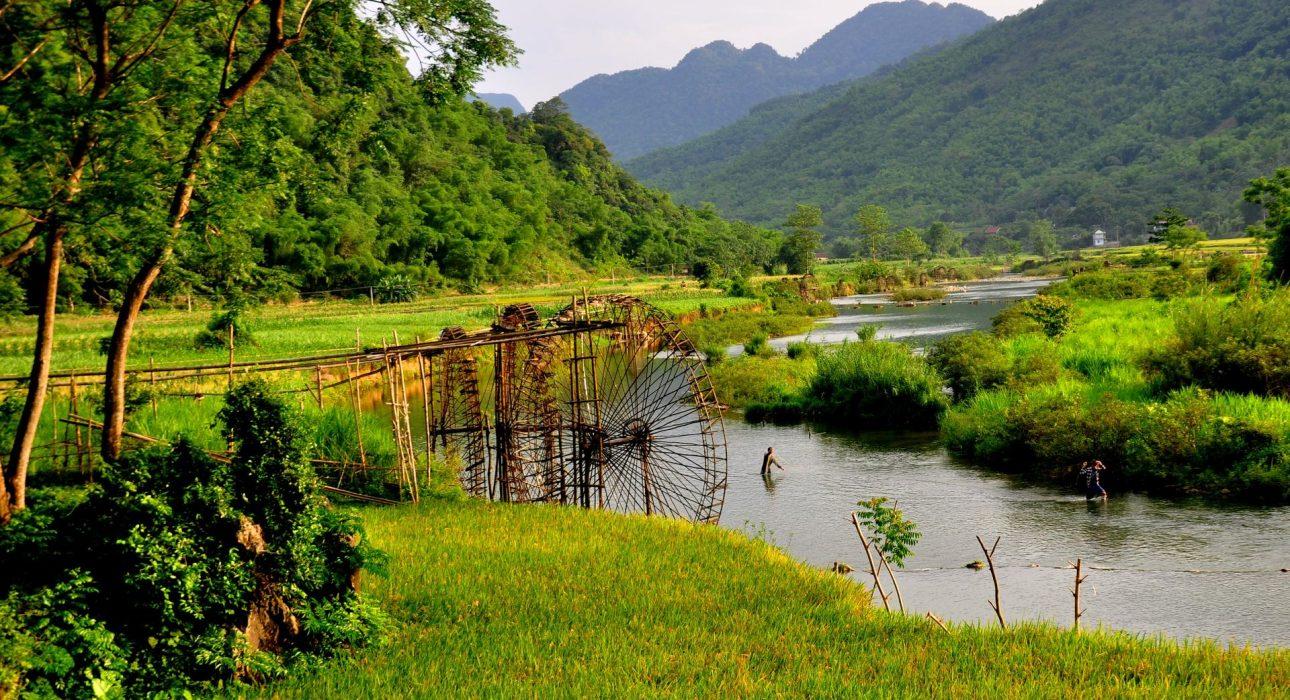 Over ViewThemeArt & Culture, Classic, SustainableCountry - CityVietnam - Pu LuongLevel of difficultiesLEVEL 2Price level$$SeasonalityAll year round - rainy season June - September Max Pax15Arrival CityPu LuongDeparture cityPu LuongItineraryNumber of days and nights3 days - 2 nightsDay by day descriptionPu Luong is a beautiful region in northern Vietnam that offers fantastic opportunities for hiking and outdoor adventures. It’s known for its stunning landscapes, terraced rice fields, lush forests, and traditional villages. Hiking in Pu Luong allows you to experience the natural beauty and cultural richness of this area. Hiking in Pu Luong allows you to immerse yourself in the natural beauty and local culture of this serene region. It’s an excellent destination for travelers who want to explore a less touristy area of Vietnam and experience its rural charm.During this itinerary, travelers can explore the area on two different hikes. One is a little more challenging, passing through numerous valleys and a forest, giving hikers a stunning overview of the region.Selling pointsTo see the bamboo waterwheels and beautiful rice terraces in the Natural ReserveTo discover the rural villages of the Black Thai ethnic people, their local life, and experience a  Vietnamese homestayAn active walk for intermediate-level hikersSustainabilityLevel Of The ExcursionHigh – This activity strongly supports local communities and/or helps preserve the culture and environmentThe Impact Of This ExcursionSocial/cultural ImpactHomestays, Involving minoritiesEnvironment ImpactTransportationEconomic ImpactCommunity benefitsAdditional InformationPositive Impact:This itinerary takes place in a rural region of Vietnam, where travelers have a positive impact by staying in a homestay and hiking in lesser-visited parts of the valleys. The Thai minority inhabits the area, and the homestay provides income to the local family.OptionsExtensionsMai Chau – Hiking in the enchanted Mai Chau landscapeNinh Binh – Lunch in a Local HousePhotos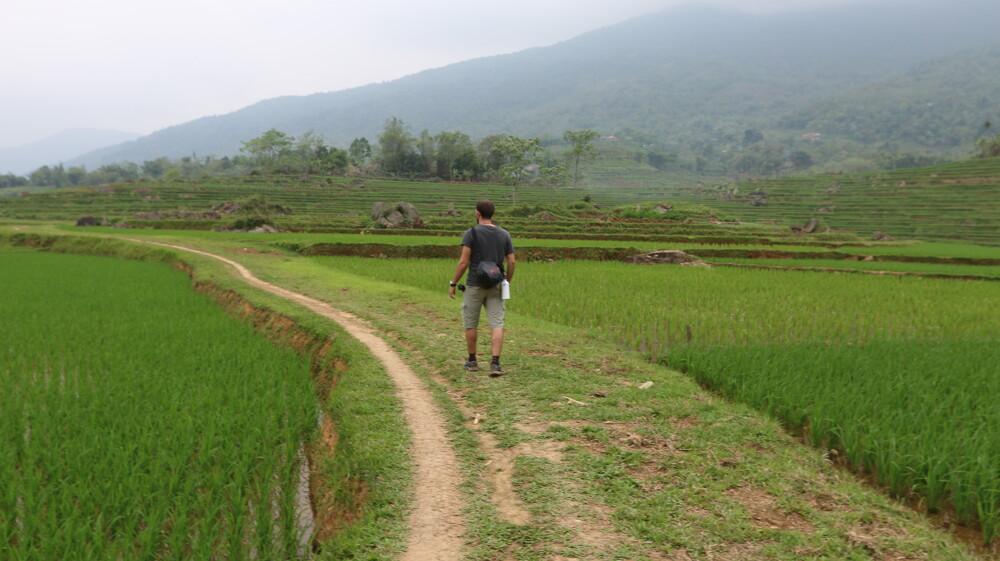 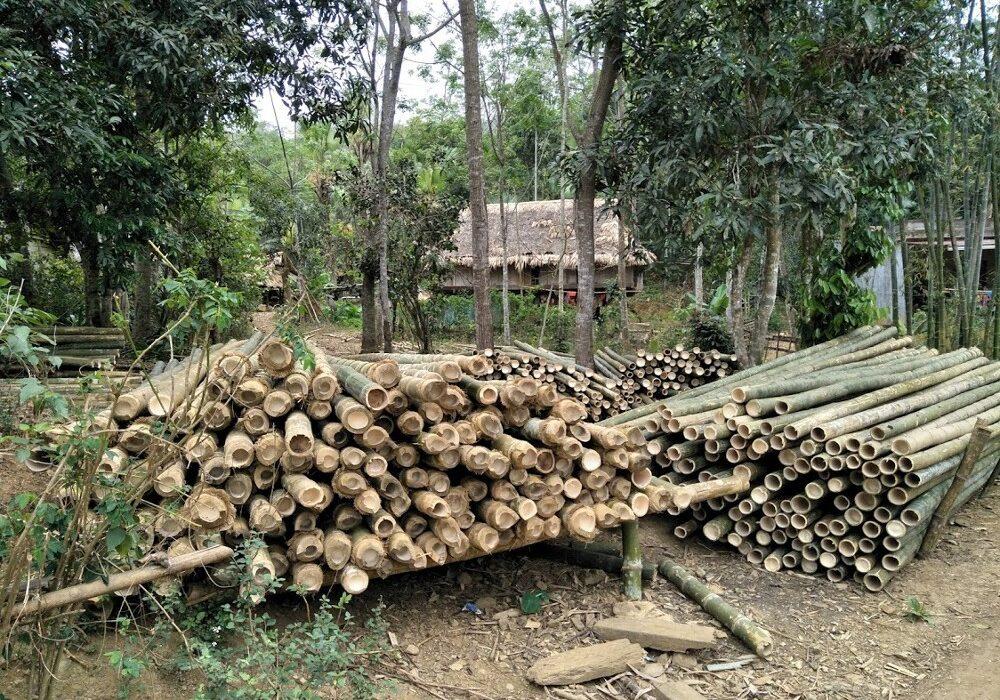 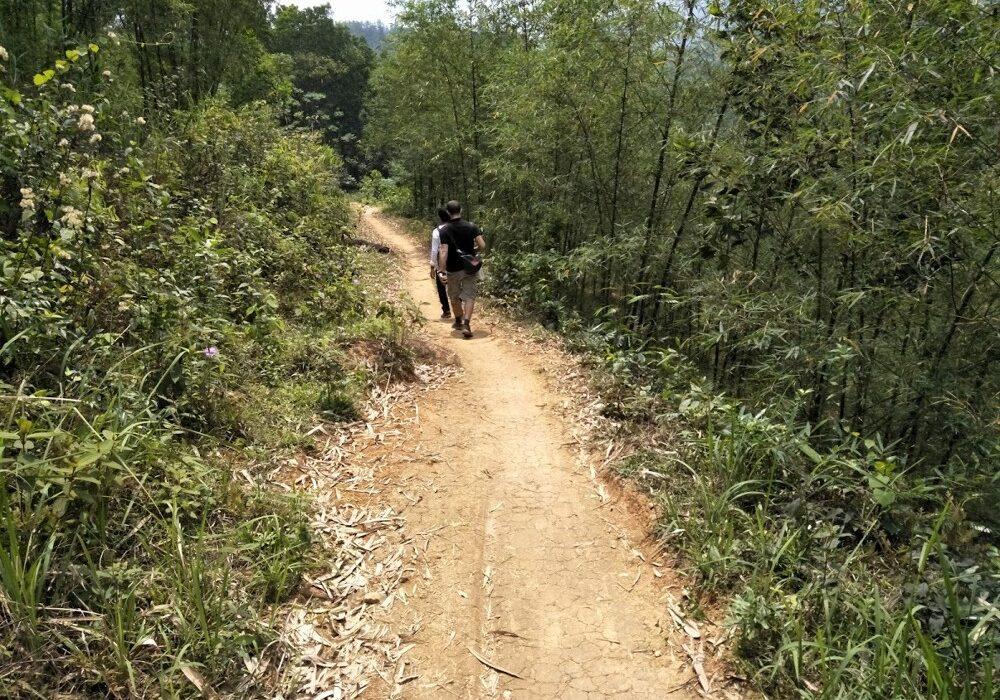 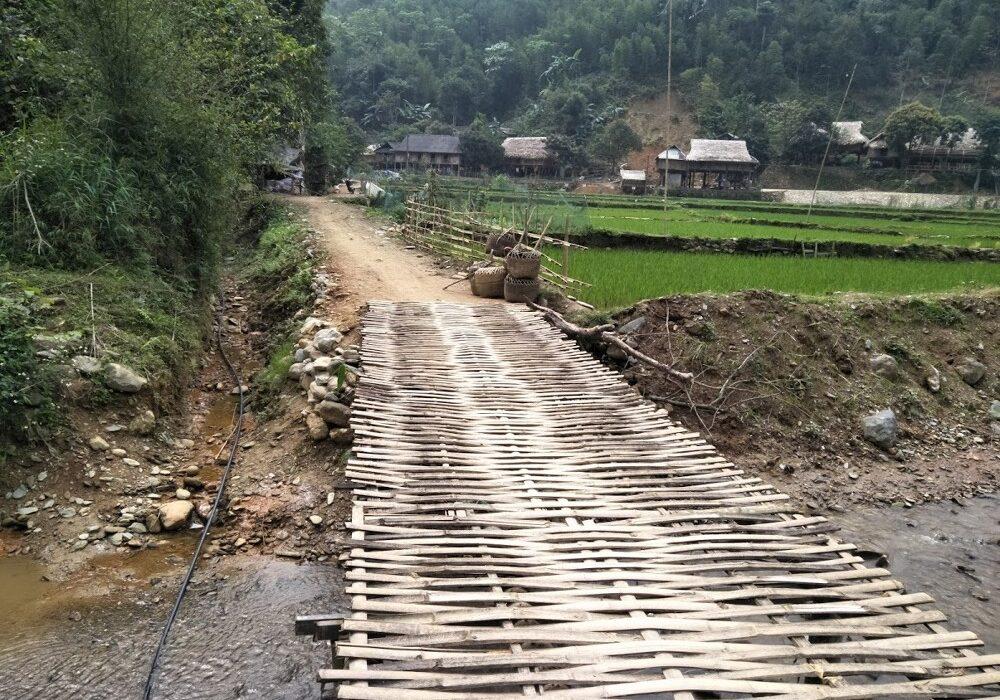 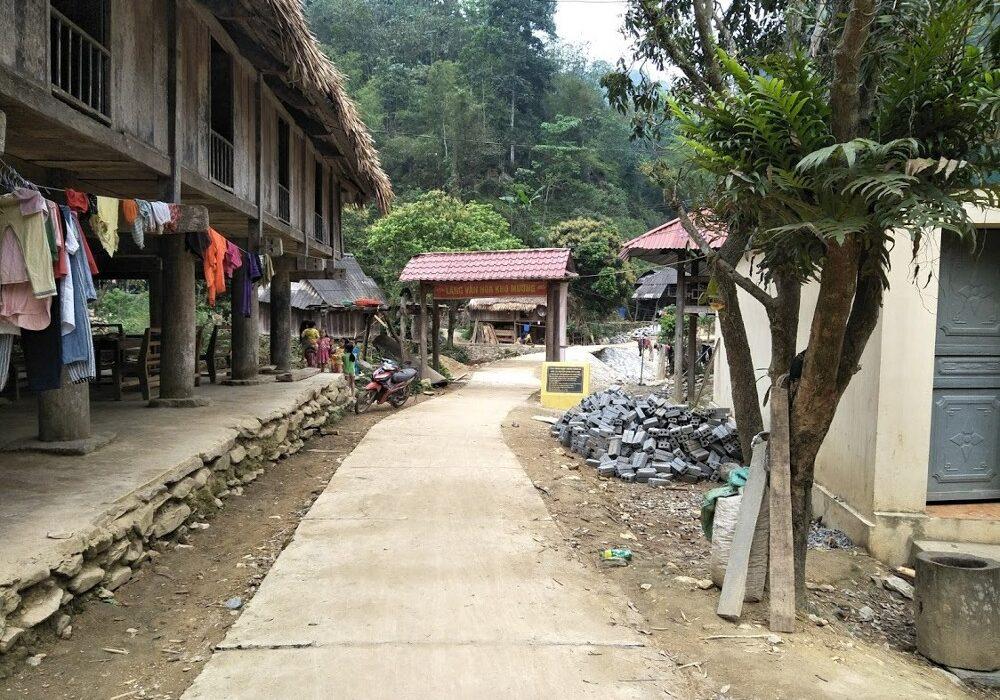 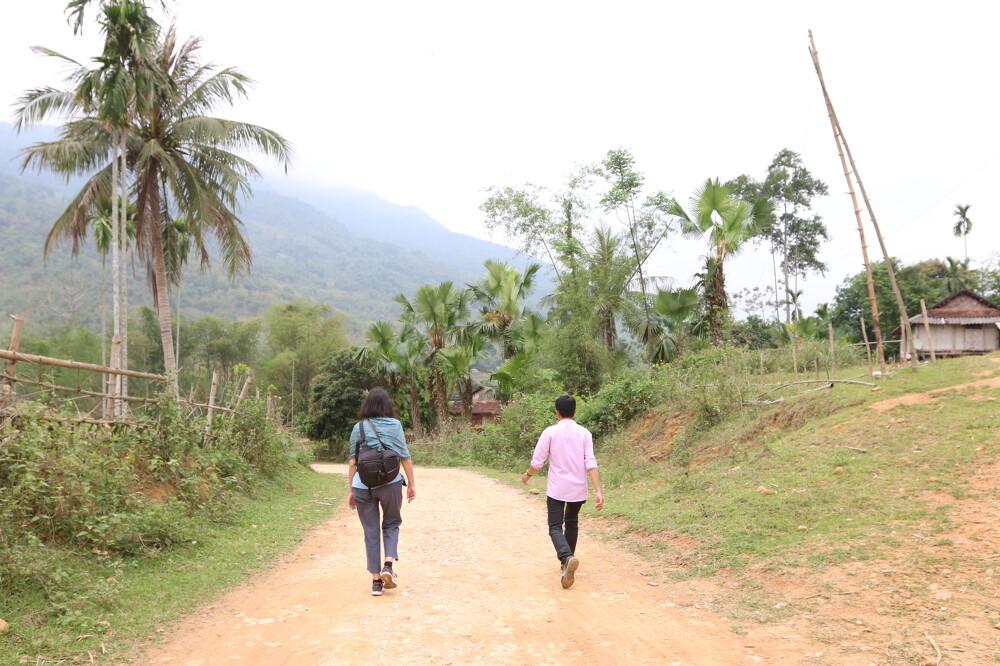 Easia Travel Head Office